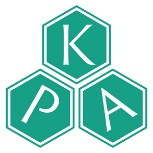 記日　時：令和３年６月２６日（土）１４時５０分～１６時５０分※　teamsを利用したWeb研修です。QRコードまたは下記URLから事前登録ください。研修会前日に、「受講票」を登録アドレスにお送りします。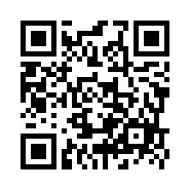 https://forms.gle/YByhbRK4Wy56pDPT8●　14:50～15:00【情報提供】　「 直接トロンビン阻害剤　プラザキサカプセル 」      　　　　　　　　　　　　　　　　　　　日本ベーリンガーインゲルハイム株式会社[司　会]　　　(一社) 大阪市北区薬剤師会　保険薬局部会長　小山 裕二 先生●　15:00～15:30【一般演題】　「心房細動アブレーション後の抗凝固療法に対する薬剤師介入」講 師  　桜橋渡辺病院　薬剤科　科長　松元　一隆　先生15:30～16:30【特別講演】「 心房細動アブレーションに関する抗凝固療法の『これから』 」講 師　 桜橋渡辺病院 心臓・血管センター　内科医長　田中　宣暁 先生● 16:30～16：40「住友病院における院外処方箋への検査値及び身体情報記載について」　　　　　　　　　　　　　　　　　　講師　住友病院　薬剤部　薬剤部長　豊濱　隆　先生16:40～【閉会の辞・連絡事項】 (一社) 大阪市北区薬剤師会　  会長　坂東 俊完 先生取得単位：大阪府薬剤師会認定単位 5点　日本薬剤師研修センター認定 1単位受講料：大阪市北区薬剤師会員 無料、会員外視聴のみ500円、会員外で認定単位必要1,000円を振込。ご提供頂きました個人情報は、本研修会の運営・連絡以外の目的で使用することはありません。また、個人情報保護方針に基づき、安全かつ適切に管理し、共催関係者を除く第三者に開示・提供することはありません。振込先：　ゆうちょ銀行　　　　（口座名義）　シヤ）オオサカシキタクヤクザイシカイゆうちょから　　　 （記号）１４０９０　（番号）３７５４８５３１その他金融機関から　(店名)４０８ 　　　（店番)４０８ 　　(口座番号）普通 ３７５４８５３※注１　本人名義で振込のこと。返金には一切応じられませんのでご了承ください。受付締切２０２１年６月２２日（火）　　　　　　　　　問合せ・申込先：（一社）大阪市北区薬剤師会　TEL：06-6585-0131　FAX：06-6809-7499 　Email：oky-info@kitayaku.osaka.jp共催：日本ベーリンガーインゲルハイム株式会社